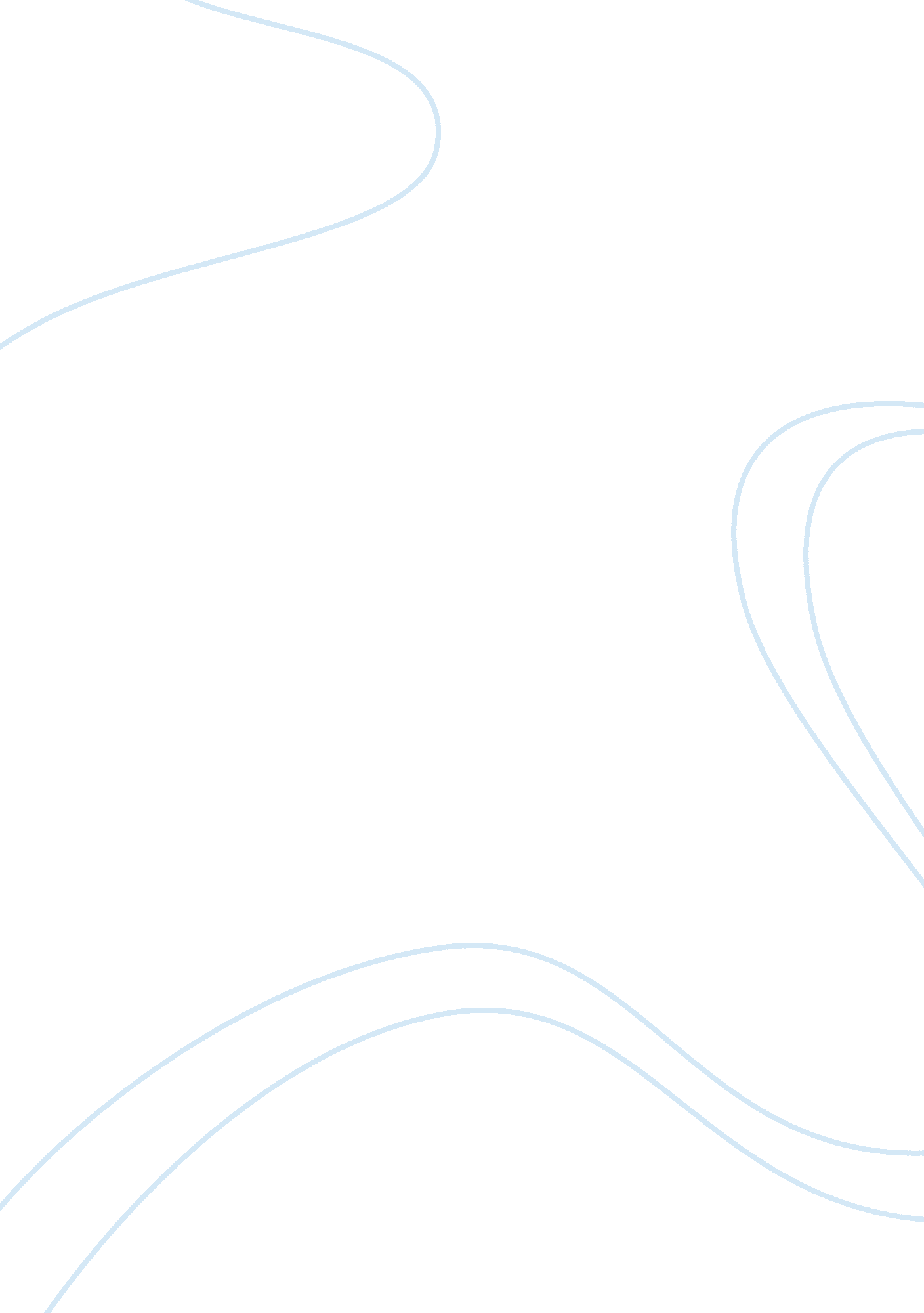 There if it is warm outside they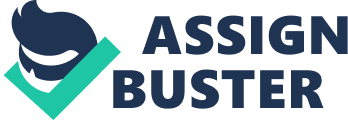 There is only one type of group in reptiles that have shells. They are turtlesA turtle’s shell is part of their skeletonThey do have a skeleton inside their body as well but they wear part on the outsideTurtles are cold blooded like all reptiles. That means if it is warm outside they are cold. And if it’s cold outside they are cold. But if it gets to cold for them outside they might not be able to move. Turtles can live anywhere as long as it’s not cold all day. They can live in deserts, green forests, grasslands, mountains, marshes, swamps and much much more. They can also go into waterTurtles can go into fresh water like lakes, ponds and rivers. But sea turtles can only go into salt waterThere is 7 species of turtles that live in the oceanThe sea turtle can only be found in the Gulf of mexico, and sections of the Atlantic oceanA shell is made up of hard platesIt is so tough that a shark can’t bite through itA sea turtle has a shell on its stomach. It is called a plastronAnd the shell on its back is called a carapaceOn some turtles, there is scales that cover sections of a turtle’s bodyOn the shell there is openings for a turtle to fit throughThere is openings for its head, tail, and legsThere feet is shaped like long paddles, they are called flippersSea turtles do not have teeth, but they do have sharp ridges and bumps to help them cut up foodSea turtles eat meat and some plants A sea turtle will most likely eat plants that have ridges that are pointy and sharpThose types of plants help a turtle cut up it’s foodIf some sea turtles eat meat, they will most likely feed on small animalsA sea turtle that does eat mostly plants have a jaw shaped like the edge of a sawTheir jaw helps them rip of plantsTurtles that eat mostly meat have jaws as sharp as knives Those types of jaws are very strongA sea turtles senses are very strongTheir strongest sense is their sense of smellTheir sense of smell is so strong that it is better than a dogs Their good sense of smell is useful for finding mealThey also have a really good sense of hearing tooTheir eardrums are covered by a layer of skin, so you cannot see themTheir eardrums are so strong that, they can hear low sounds just as well as humans! Their eardrums can also detect movements/vibrationsAround themAnd with their eyesight, they can see clearly when swimmingTheir eyes are useful when spotting a small preyTurtles are known for being slow. But surprisingly, in water they are very fast! In fact they can zip through the water at 20 miles per hour! To go this fast, they use their front legs. Their legs are long, as well as wide and flat at the endThey use their paddle like feet to help them swiftly guide through the waterA turtle’s shell also has a effect on it’s speedIt’s shell is flatter and smaller than most shellsA problem with its shell is that they can’t pull their head and legs inside their shellThat’s a problem when a predator comes! They have to rely on their speedness to get awayBecause they are cold blooded, they have to migrateThey have to stay in warm waters all year so when the temperature goes down they migrate to warm watersThey could have to travel 100’s, and 1000’s of miles to get to warm waters, it depends where they are located atSea turtles can migrate for different reasons. Sometimes they leave their feeding grounds to go to a nesting groundA nesting ground is where they will eventually lay their eggsOnce the females lay their eggs, they migrate back to the feeding groundWhen migrating, sea turtles use the sun, moon, and stars to tell where they are goingSea turtles like to lay their eggs on sandy beachesAll turtles lay their eggs on landA lot have sea turtles have this thing called homing instinctThat means they lay their eggs at the same exact beach that they were born atSense turtles are much faster under water, it’s hard to lay eggs when they have to drag themselves across the beachWhen looking for a spot to lay eggs, the female looks for a safe place away from high tideNext, she digs a hole with her back feet and lays her eggsThen she covers her eggs with sand, and heads back out to the seaA group of eggs is called a clutchA sea turtle can lay over 100 eggs in a clutch! And she can lay 600 clutches in a season, but most females lay around 400A sea turtle egg has the same measurements as a ping pong ballThe shell is not brittle, it is tough and springy the more close to the bottom it isOver time, the sand heats up the eggsThe warmth from the sand, helps the sea turtle develop more smoothly inside the egg About 2 months after the eggs are laid, the begin to hatch! When it is time to hatch all of the turtles climb their way out of the egg shell at the same timeEach tiny turtle way about the same as a pencilThe baby turtles only leave their nests at nightBut they must hurry to get back to the water because, they are the seagulls and crabs prey! When the baby turtles reach the water, they have a long trip ahead to get to safer waters! They remain in safer waters until they are young adultsThen the return to shallow waters along the coastThey live along the coast for the rest of their livesThe first 10 years of a sea turtle’s life is the most dangerousThey are small and not very fastIf they survive the first 10 years, they will live a long and happy lifeThey can live to be 80 or older! Sea turtles can live longer than animals/peopleTurtles have been around for a long time, even when dinosaurs were alive! They are some of the world’s most ancient  species When sea turtles are on land, it looks like their crying! 